Общая биологияiдлине содержат 20 ' 2 центральные оди- : располагается ба-е. Короткие жгу- t одной клетке, назы-I жгутиков или ает перемещение: гранулы диамет- ка из аминокис- . в том числе про- еил цитоплазмы |рибосомы пред- i цикл их обра-■ различных белков I р ибосома состоит яйца имеет '1 Большая субь- I выступами. При ся одним кон-иница; 2 — иница; б — . полипептид-Клетка — единица жизни61цом на один из выступов большой субъединицы. В состав малой субъединицы входит одна молекула РНК, в состав большой — три.В цитоплазме десятки тысяч рибосом расположены свободно (поодиночке или группами) или прикреплены к нитям микротрабекуляр- ной системы, наружной поверхности мембраны ядра и эндоплазма- тической сети. Они имеются также в митохондриях и хлоропластах.В процессе синтеза белка рибосома защищает синтезируемый белок от разрушающего действия клеточных ферментов. Механизм защитного действия заключается в том, что часть вновь синтезируемого белка находится в каналоподобной структуре большой субъединицы.1.6.6. ЯдроБольшинство клеток имеют одно ядро, изредка встречаются двухъядерные (клетки печени) и многоядерные (многие водоросли, грибы, млечные сосуды растений, поперечнополосатые мышцы). Некоторые клетки в зрелом состоянии не имеют ядра (например, эритроциты млекопитающих и клетки ситовидных трубок у цветковых растений).Форма и размеры ядра клетки очень изменчивы и зависят от вида организма, а также от типа, возраста и функционального состояния клетки. Ядро может быть шаровидным (5—20 мкм в диаметре), линзовидным, веретеновидным и даже многолопастным (в клетках паутинных желез некоторых насекомых и пауков).Общий план строения ядра одинаков у всех клеток эукариот (рис. 1.16). Клеточное ядро состоит из ядерной оболочки, ядерно-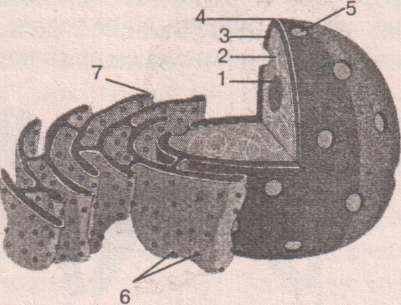 Рис. 1.16. Схема строения ядра: 1 — ядрышко; 2 — хроматин; 3 — внутренняя ядерная мембрана; 4 — внешняя ядерная мембрана; 5 — поры в ядерной оболочке; 6 — рибосомы; 7 — шероховатый эндоплаз- матический ретикулум.к нему прикрепляются hi мосомы к полюсам.В зависимости от расп новных вида хромосом: 1 ны; 2) неравноплечие — с чие (палочковидные) — коротким, едва заметным Каждой клетке того ш ственны определенные 4i вокупность хромосом CON ной систематической гру называют хромосомным н Число хромосом в зре. идным набором и обозна1 содержат двойное число значаемое как 2п. Клетки, сом, являются полиплоидн мы, т. е. одинаковые по имеющие разное происхо; цовская), называются го.исКоличество хромосом низации живых организме большее число хромосом, ро г. Например, клетки рад;: жат 1 ООО—1 600 хромосом ко следует помнить, что одинаковое количество хре вая специфичность кариот набор составляет 46 хромо картофеля — 48, мухи лом филы — 8: Правда, клетки в зависимости от выполняе: разное число хромосом. Tai разное число наборов хром тия «кариотип» и «хромосс Некоторые хромосомы занную с прикреплением мы контролирует синтез ядр Ядрышки — это округл ченные мембраной участки и более. Форма, размеры и62Общая биологияКлетка — единица жиз\го матрикса (нуклеоплазмы), хроматина и ядрышка (одного или нескольких).От цитоплазмы содержимое ядра отделено двойной мембраной, или так называемой ядерной оболочкой. Наружная мембрана в некоторых местах переходит в каналы эндоплазм атическо- го ретикулума; к ней прикреплены рибосомы. Внутренняя мембрана рибосом не содержит. Ядерная оболочка пронизана множеством пор диаметром около УО нм.Содержимое ядра представляет собой гелеобразный матрикс, называемый ядерным матриксом (нуклеоплазмой), в котором располагаются хроматин и одно или несколько ядрышек. Ядерный матрикс содержит примембранные и межхроматиновые белки, белки- ферменты, РНК, участки ДНК, а также различные ионы и нуклеотады.Хроматин на окрашенных препаратах клетки представляет собой сеть тонких тяжей (фибрилл), мелких гранул или глыбок. Основу хроматина составляют нуклеопротеины —длинные нитевидные молекулы ДНК (около 40%), соединенные со специфическими белками — гистонами (40%). В состав хроматина входят также РНК, кислые белки, липиды и минеральные вещества (ионы Са2" и Mg2"), а также фермент ДНК-полимераза, необходимый для репликации ДНК. В процессе деления ядра нуклеопротеины спирализуются, укорачиваются, в результате уплотняются и формируются в компактные палочковидные хромосомы, которые становятся заметны при наблюдении в световой микроскоп.У каждой хромосомы имеется первичная перетяжка — центромера (утонченный неспирализованный участок), которая делит хромосому на два плеча (рис. 1.17). В области первичной перетяжки располагается фибриллярное тельце —• кинетохор, который регулирует движение хромосом при клеточном делении:!!Л/1	2	3Рис. 1.17. Основные виды хромосом: 1 —одноплечая; 2 — неравноплечая; 3 — равноплечая.?лгышка (одного илидвойной мембра- Наружная мемб- ндоплазматическо- ; мы. Внутренняя :•: елочка пронизаназный матрикс, ой), в котором рас- ■ек. Ядерный Margie белки, белки- и эны и нуклеотиды. жлетки представляет -ранул или глыбок. — длинные ни- ые со специфи- хроматина входят вещества (ионы . необходимый нуклеопротеины юггняются и фор- осомы, которые : микроскоп. - нетяжка — цен- часток), которая х :дсти первичной дг — кинетохор, I неточном делении:Общая биологияКлетка — единица жизни632 — неравнопле-к нему прикрепляются нити веретена деления, разводящие хромосомы к полюсам.В зависимости от расположения перетяжки выделяют три основных вида хромосом: Y)равноплечие — с плечами равной длины; 2) неравноплечие — с плечами неравной длины; 3) одноплечие (палочковидные) — с одним длинным и другим очень коротким, едва заметным плечом (см. рис. 1.17).Каждой клетке того или иного вида живых организмов свойственны определенные число, размеры и форма хромосом. Совокупность хромосом соматической клетки, типичную для данной систематической группы грибов, животных или растений, называют хромосомным набором или кариотипом.Число хромосом в зрелых половых клетках называют гаплоидным набором и обозначают буквой п. Соматические клетки содержат двойное число хромосом (диплоидный набор), обозначаемое как 2я. Клетки, имеющие более двух наборов хромосом, являются полиплоидными (4/7, 8п и т. д.). Парные хромосомы, т. е. одинаковые по форме, структуре и размерам, но имеющие разное происхождение (одна материнская, другая отцовская), называются гомологичными.Количество хромосом в кариотипе не связано с уровнем организации живых организмов: примитивные формы могут иметь большее число хромосом, чем высокоорганизованные, и наоборот. Например, клетки радиолярий (морских простейших) содержат 1 ООО—1 600 хромосом, а клетки шимпанзе — всего 48. Однако следует помнить, что все организмы одного вида имеют одинаковое количество хромосом, т. е. для них характерна видовая специфичность кариотипа. В клетках человека диплоидный набор составляет 46 хромосом, клетках пшеницы мягкой — 42, картофеля — 48, мухи домашней — 12, плодовой мушки дрозофилы — 8. Правда, клетки разных тканей даже одного организма в зависимости от выполняемой функции могут иногда содержать разное число хромосом. Так, в клетках печени животных бывает разное число наборов хромосом (4п, 8 л). По этой причине понятия «кариотип» и «хромосомный набор» не совсем идентичны.Некоторые хромосомы имеют вторичную перетяжку, не связанную с прикреплением нитей веретена. Этот участок хромосомы контролирует синтез ядрышка (ядрышковый организатор).Ядрышки — это округлые, сильно уплотненные, не ограниченные мембраной участки клеточного ядра диаметром 1-—2 мкм и более. Форма, размеры и количество ядрышек зависят от функ-64Общая биологияционального состояния ядра: чем крупнее ядрышко, тем выше его активность.В состав ядрышек входит около 80% белка, 10— 15% РН К, 2— 12% ДНК. Во время деления ядра ядрышки разрушаются. В конце деления клетки ядрышки вновь формируются вокруг определенных участков хромосом, называемых ядрышковыми организаторами. В ядрышковых организаторах локализованы гены рибо- сомной РНК. Здесь происходит синтез рибосомных РНК, объединение их с белками, что ведет к образованию субъединиц рибосом. Последние через поры в ядерной оболочке переходят в цитоплазму. Таким образом, ядрышко представляет собой место синтеза рРНК и самосборки рибосом. Функции ядра следующие:Хранение наследственной информации в виде неизменной структуры ДНК.Управление процессами жизнедеятельности клетки посредством образования аппарата белкового синтеза (синтез на молекулах ДНК разных типов РНК, образование субъединиц рибосом).1.7. Обмен веществ и энергии в клетке1.7.1. Обмен веществ и превращение энергии — основа жизнедеятельности клеткиОбязательным условием существования любого организма является постоянный приток питательных веществ и постоянное выделение конечных продуктов химических реакций, происходящих в клетках. Питательные вещества используются организмами в качестве источника атомов химических элементов (прежде всего атомов углерода), из которых строятся либо обновляются все структуры. В организм, кроме питательных веществ, поступают также вода, кислород, минеральные соли.Поступившие в клетки органические вещества (или синтезированные в ходе фотосинтеза) расщепляются на строительные блоки — мономеры и направляются во все клетки организма. Часть молекул этих веществ расходуется на синтез специфических органических веществ, присущих данному организму. В клетках синтезируются белки, липиды, углеводы, нуклеиновые кислоты и другие вещества, которые выполняют различные функции (строительную, каталитическую, регуляторную, защитную и т. д.).